Til Departementet for Fiskeri og FangstSISA Pension hilser forslaget til ny fiskerilov velkomment og ser frem til, at den opsparing, som medlemmerne har betroet SISA at forvalte, kan investeres i det grønlandske fiskeri. Med næsten 43.000 medlemmer i SISA vil der blive tale om, at ejerskabet indirekte kan spredes til en meget stor andel af befolkningen i Grønland.Når SISA Pension tager stilling til en konkret ny investering, foretager vi først en grundig analyse, hvor vi bl.a. ser på, om der er et passende forhold mellem risikoen forbundet med investeringen og det forventede afkast, vi kan få fra investeringen. I den forbindelse bemærker vi kvoteandelsperiodens længde i lovforslagets § 33. En varighed på kvoteandelsperioden på 10 år for fiskeri efter rejer og hellefisk samt 5 år for fiskeri efter krabber vil betyde, at risikovurderingen af investeringen skal tage højde for, at en kvoteandel kan bortfalde allerede efter 10 eller 5 år. Det vil betyde, at kravet til afkast i de første år bliver relativt højt, hvilket ikke vil fremme mulighederne for, at SISA Pension kan opnå enighed med en modpart (sælger) om hvilken pris en investering kan gennemføres til.SISA Pension foreslår derfor, at Departementet fordobler kvoteandelsperioden.Aalisarnermut Piniarnermullu NaalakkersuisoqarfikSoraarnerussutisiassanik Katersivik, SISA Aalisarneq pillugu inatsisissatut nutaatut siunnersuummut tikilluaqqusivoq, aamma qilanaarpugut ilaasortat tatiginnillutik SISA-mut katersaminnik ingerlatassanngortitaasa Nunatsinni aalisarnermik ingerlatsinermi aningaasaliissutigineqarsinnaalersinniarneqarmata. SISA-mi ilaasortat 43.000-ingajalluinnaasut eqqarsaatigalugit oqaatigineqarsinnaalissaaq piginneqataassutsit toqqaannartuunngitsumik Nunatsinni innuttaasunut amerlanerpaanut siammarterneqarsinnaalernissaannik.Soraarnerussutisiassanik Katersivik, SISA, aningaasaliissuteqarfissanut nutaanut aalajangersimasunut isummertinnani sukumiisumik nalilersuilluaqqaartarpoq, ilaatigut misissortarparput aningaasaliissuteqarfigisassap aarlerinaatai aningaasaliissutigisassanut sanilliullugu iluanaarutigineqarsinnaasut naapertuunnersut. Tassungalu tunngatillugu maliginiarparput pisassiissutinit pigisat inatsisissatut siunnersuummi § 33-imi sivisussusilerneqarnet. Sivisussusiliineq raajanut aamma qaleralinnut ukiut 10 aammalu assagiarsunnut tunngatillugu ukiut 5 imatut isumaqassasoq aningaasaliissuteqarnermi aarlerinaatip ukiut 10 aamma ukiut 5 nalilersuutinut ilaassasut. Tassalu imatut aamma isumaqarpoq iluanaarutisiassatut piumasaqaatit ukiuni siullerni qaffasissuunissaannik, tamannalu siuarsaataanavianngitsoq  Soraarnerussutisiassanik Katersivik, SISA, illua-tungisisamut (tuniniaasumut) akigitinneqartussat pillugit isumaqatiginninniarneranut, aningaasaliissuteqarniarnerullu piviusunngortinniarneranut.Taamaattumik Soraarnerussutisiassanik Katersivik, SISA-p siunnersuutigissavaa Naalakkersuisoqarfiup pisassiissutinit pigisat sivisussusilernerat marloriaatinngortinneqassasoq.Inuss. Inuull.  / Venlig hilsen / Best regards
 
Denne e-mail kan indeholde fortrolig information.Har du modtaget e-mailen ved en fejl, beder vi dig informere afsender om fejlen ved at bruge svar-funktionen,
og efterfølgende slette e-mailen i dit system uden at videresende eller kopiere den.Såfremt din besvarelse af e-mailen indeholder personfølsomme oplysninger,
beder vi dig venligst sende e-mailen via en sikker forbindelse. Alternativt kan du uploade besvarelsen/dokumenterne på vores hjemmeside via kontaktformularen 
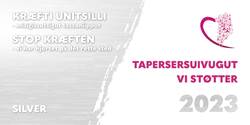 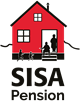 Søren Schock Petersen                                                  Pisortaaneq / Adm. Direktør / CEOSøren Schock Petersen                                                  Pisortaaneq / Adm. Direktør / CEOSøren Schock Petersen                                                  Pisortaaneq / Adm. Direktør / CEOSøren Schock Petersen                                                  Pisortaaneq / Adm. Direktør / CEO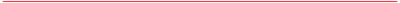 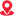 SISA Pension, c/o AP Pension - Østbanegade 135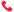 +299 23 66 18SISA Pension, c/o AP Pension - Østbanegade 135+45 2061 00542100 København Ø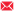 ssp@sisa.gl
...hele Grønlands pensionskasse
...hele Grønlands pensionskasseCVR nr. 36522232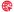 www.sisa.gl